جناب آقاي دكتر رئيسيمعاون محترم بهداشتبا سلام و تحيات؛    "ضوابط استقرار مراكز آموزش بهورزي و بازآموزي برنامه هاي سلامت"  مصوب دويست و شصت و هشتمين جلسه مورخ 28/5/1397 شوراي گسترش دانشگاه هاي علوم پزشكي، جهت اجرا ابلاغ مي گردد.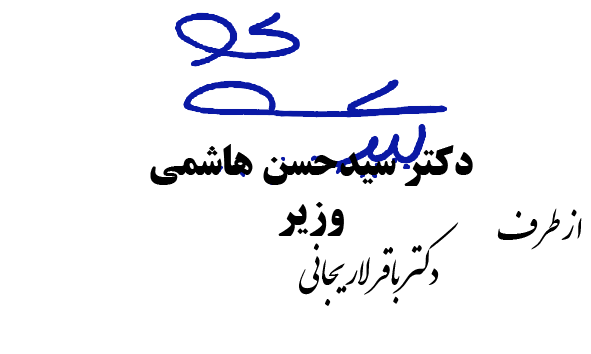 